Making PowerPoint Presentations AccessibleTo make a presentation accessible, follow the six principles of SCULPT:StructureColourUse of ImagesLinksPlain English Tables Checking Your Content: using PowerPoint’s Accessibility CheckerThese principles are also outlined on the University of Glasgow Digital Accessibility page.Available Accessible TemplatesUsing a template can address many of the accessibility issues of presentations.Promotional materials - accessible PowerPoint templates (University of Glasgow) StructureA typical PowerPoint presentation will have:A slide title on every slide with the recommended size of between 28 and 44 pts depending on the content; A consistent layout;Sans serif fonts (for example; Arial, Helvetica, Verdana, and Calibri);Text with the recommended size 24 and 28 pts depending on the content;Bullet points with the recommended number of no more than 4 per slide;Use Notes rather than trying to put everything on the slide.Keep transitions and animations simple and to a minimum.Going Further with StructureSlide MasterUsing the Slide Master means changes can be made to groups of slides within a presentation, all at once. For example, the text size of all slide titles, based on the same slide template, can be set to the same size.Video: Using the Slide Master.ColourEnsure that there is sufficient contrast between the text colour and the background colour. Using an accessible template can ensure the contrast is sufficient.Choose Automatic as the text colour to ensure the text will be readable in High Contrast Mode or Inverted ModeIf you do use colour in a PowerPoint document, try looking at your document in grayscale to check for sufficient contrast.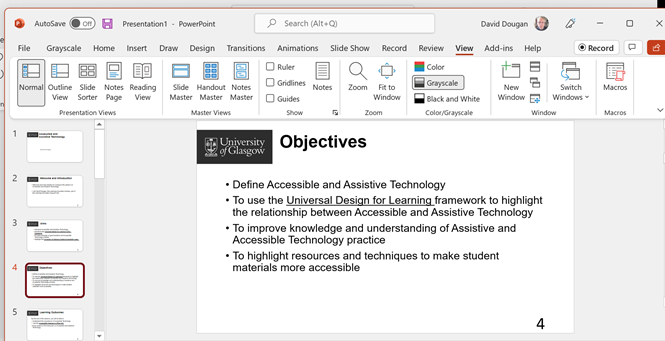 Going Further with ColourColor Contrast Checker - TPGi WebAIM: Contrast CheckerLinksAdd meaningful hyperlink text. Links should describe the destination of the link. For example, instead of hyperlinking the text ‘Click here’, include the full title of the destination page: ‘University of Glasgow - MyGlasgow - Digital Accessibility.’Use of ImagesInclude alternative text with all visuals that convey information.Briefly describe the image. Imagine trying to describe the image over the phone.Avoid using text in images as the sole method of conveying information. If you must use an image with text in it, repeat that text in the document. Going further with Alt TextAlt Text creation advice (gov.uk)Plain EnglishConsider the level of study or knowledge of your audience;Explain all acronyms, for example, “. . . the Learning Innovation Support Unit (LISU)”;Explain complex terms in a glossary slide perhaps at the beginning of the presentation or define them when you first use them.Going Further with Plain EnglishMicrosoft Editor, spelling and grammar checker (microsoft.com)TablesUse a simple table structure and include column headers;Avoid the use of split cells, merged cells, or nested tables;Don't have any completely blank rows or columns;Include a Header row for your table;Add alt text to your table;Check that you can navigate the table by the Tab key.Checking Your Content: using PowerPoint’s Accessibility CheckerThe Accessibility Checker runs in the background during document creation. If the Accessibility Checker detects accessibility issues, a reminder appears in the status bar.The checker tells you how to fix any issues it finds:ErrorsContent that will be impossible, or very difficult, for someone with a disability or assistive technology (e.g. a screen reader) to useWarningsContent that will likely be understood, but with difficultyTipsSuggestions that will improve the experience for usersThis link contains a full list of the accessibility rules (microsoft.com) that could generate an error message.It is important to remember that the Accessibility Checker is not perfect, and a human check is the best way to identify SCULPT accessibility issues.How to use the Accessibility CheckerTo start, click Review > Check Accessibility: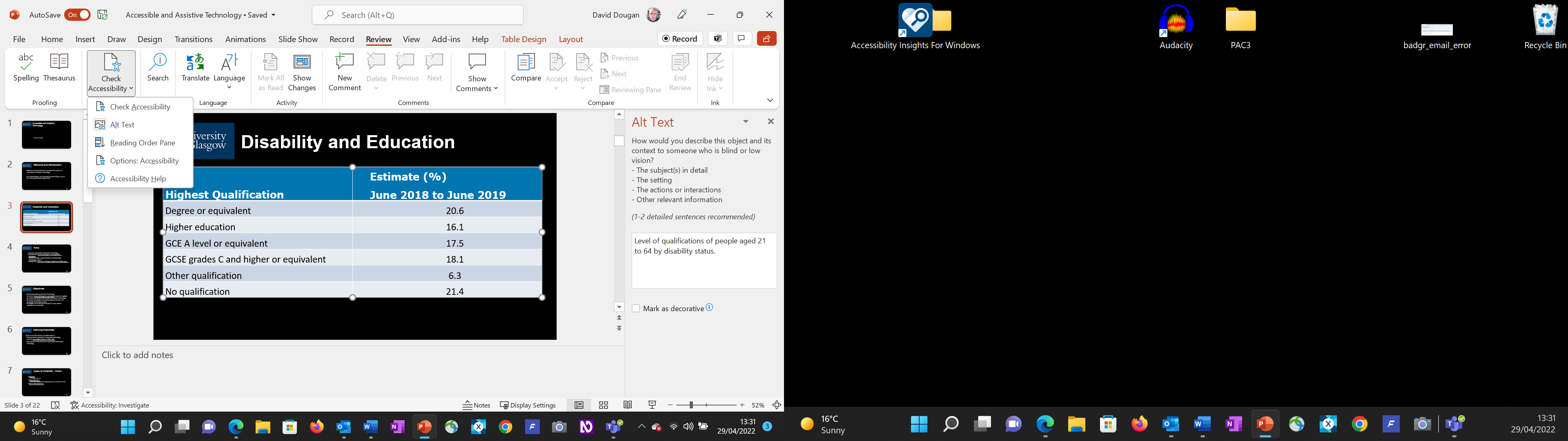 If your document has accessibility issues the checker will:Categorise issues by severityTell you how to resolve each issueAllow you to click each issue to jump directly to its locationExplain the impact of each issue for your students When your document is free of issues, you will be told: ‘No accessibility issues found. People with disabilities should not have difficulty reading this document.’Reading OrderBecause PowerPoint works with blocks of text, the order in which they are to be read is very important.To start the Reading Order Check, click Review > Check Accessibility>Reading Order Pane.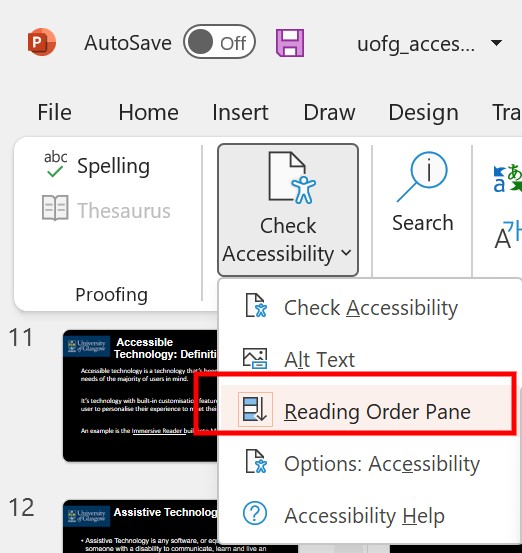 The elements on the page will be given a number to indicate the reading order.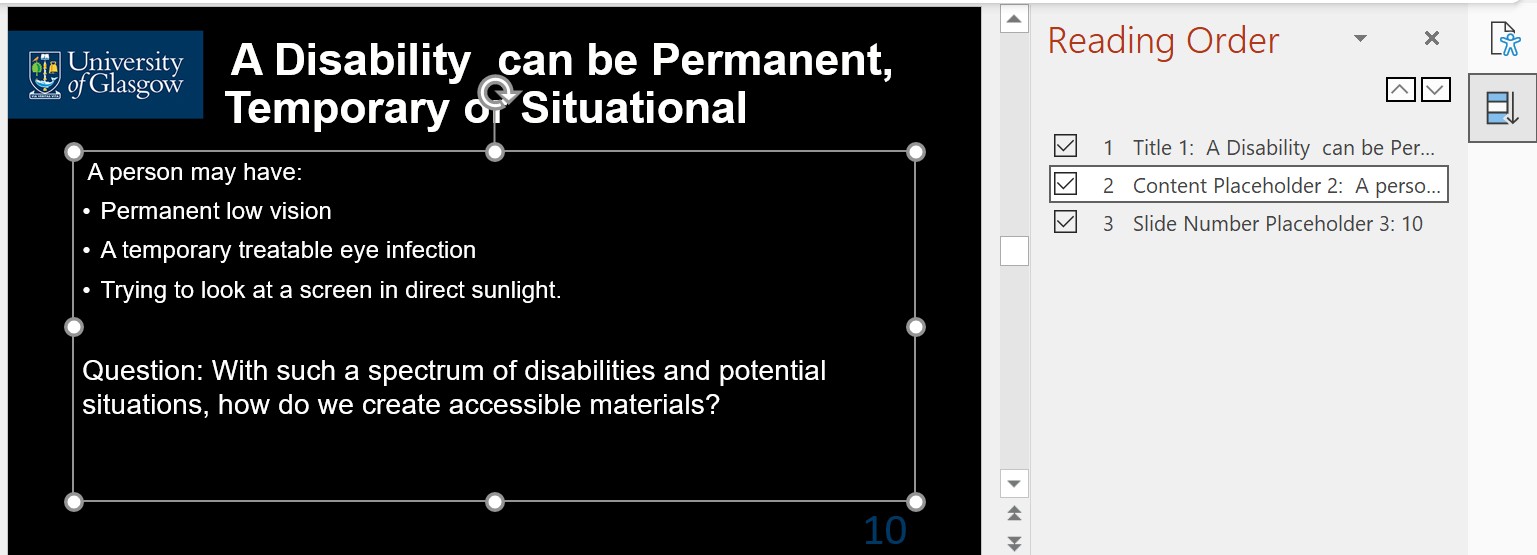 Use the arrows in the Reading Pane to change the Reading Order. 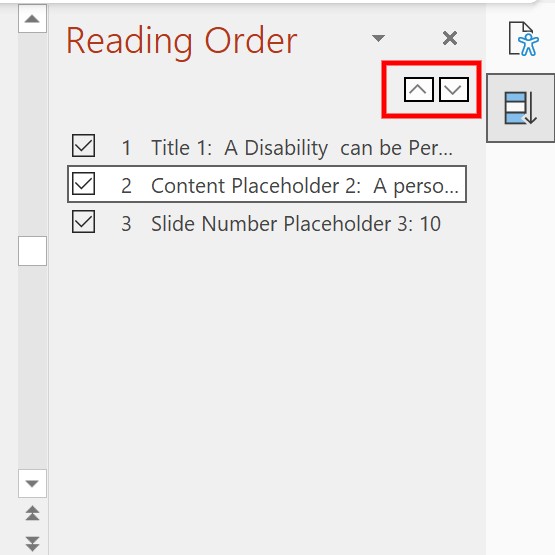 The pane will show every object on the slide. Highlighting an object in the pane will also highlight it in the slide. 